MEETING NOTICEThe next regular meeting of the Veterans Affairs Commission will be held on Thursday, November 10, 2011, 9:00am, at the Louisiana War Veterans Home, 4739 Highway 10, Jackson, in conjunction with the Home’s Annual Veterans Day Program.  All interested persons are invited to attend.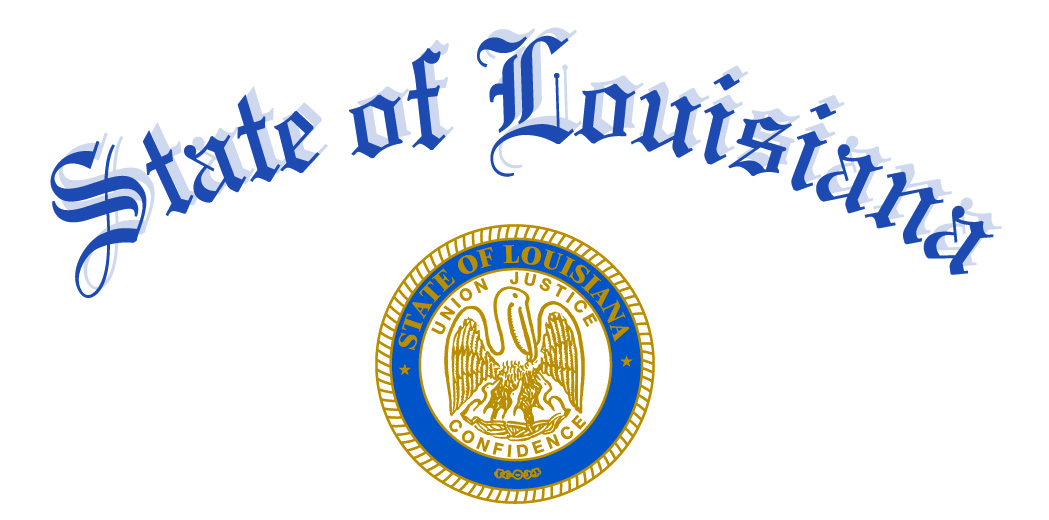 10/26/11